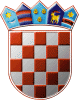      REPUBLIKA HRVATSKABJELOVARSKO-BILOGORSKA            Ž U P A N I J A     OPĆINA ŠANDROVAC       OPĆINSKO VIJEĆEKLASA:410-01/23-01/URBROJ: 2103-15-01-23-1U Šandrovcu, Na temelju članka 42. Zakona o lokalnim porezima (»Narodne novine« broj 115/2016, 101/2017, 114/2022 i 114/2023) i članka 34. Statuta Općine Šandrovac (»Općinski glasnik Općine Šandrovac« broj 01/2021, 06/2021, 08/2023), Općinsko vijeće općine Šandrovac na svojoj _____________. sjednici, održanoj_____________. godine, donosiODLUKUO OPĆINSKIM POREZIMA OPĆINE
ŠANDROVACI. OPĆE ODREDBEČlanak 1.Ovom se odlukom utvrđuju lokalni porezi koji su izvori prihoda Općine Šandrovac, porezna osnovica i  visina stope poreza na potrošnju, visina poreza na kuće za odmor, te nadležno porezno tijelo za utvrđivanje i naplatu navedenih poreza.II. VRSTE POREZAČlanak 2.Lokalni porezi su:1. Porez na potrošnju,2. Porez na kuće za odmor.1. Porez na potrošnju i nadležno porezno tijelo za utvrđivanje i naplatu Članak 3.Porez na potrošnju plaća se na potrošnju alkoholnih pića (vinjak, rakiju i žestoka pića), prirodnih vina, specijalnih vina, piva i bezalkoholnih pića u ugostiteljskim objektima na području Općine Šandrovac.Obveznici poreza na potrošnju su fizičke i pravne osobe koje pružaju ugostiteljske usluge na području Općine Šandrovac.Članak 4.Osnovicu poreza na potrošnju čini prodajna cijena pića koje se proda u ugostiteljskim objektima, a u koju nije uključen porez na dodanu vrijednost.Obračunsko razdoblje poreza na potrošnju je od prvog do posljednjeg dana u mjesecu.Utvrđenu obvezu poreza na potrošnju za obračunsko razdoblje iz stavka 2. ovog članka, porezni obveznik iskazuje na Obrascu PP-Ml-PO i prodaje ga do 20. dana u mjesecu za prethodni mjesec. Utvrđenu obvezu porezni obveznik je dužan platiti do posljednjeg dana u mjesecu za prethodni mjesec.Obrazac iz stavka 3. ovog članka podnosi se nadležnoj ispostavi Porezne uprave na način propisan Zakonom o lokalnim porezima.Članak 5.Porez na potrošnju plaća se po stopi od 3%.Članak 6.Poslove utvrđivanja, evidentiranja, nadzora, naplate i ovrhe radi naplate poreza na potrošnju obavlja nadležna ispostava Porezne uprave.2. Porez na kuće za odmor i nadležno porezno tijelo za utvrđivanje i naplatuČlanak 7.Porez na kuće za odmor plaćaju pravne i fizičke osobe koje su vlasnici kuća za odmor na području Općine Šandrovac.Kućom za odmor smatra se svaka zgrada ili dio zgrade ili stana koji se koriste povremeno ili sezonski.Kućom za odmor ne smatraju se gospodarstvene zgrade koje služe kao skladište poljoprivrednih proizvoda, strojeva i oruđa.Članak 8.Porez na kuće za odmor plaća se u godišnjem iznosu od 1,00 euro po m² korisne površine kuće za odmor. Članak 9.Obveznik poreza na kuće za odmor dužan je nadležnoj ispostavi Porezne uprave dostaviti podatke o kući za odmor koji se odnose na mjesto gdje se objekt nalazi te korisnu površinu, kao i podatke o poreznom obveznom obvezniku.Podatke iz stavka 1. ovog članka, obveznik je dužan dostaviti najkasnije do 31. ožujka godine za koju se utvrđuje porez na kuće za odmor.Porez na kuće za odmor plaća se u roku od 15 dana od dana dostave rješenja o utvrđivanju tog poreza.Članak 10.Poslove utvrđivanja, evidentiranja, nadzora, naplate i ovrhe radi naplate poreza na kuće za odmor obavlja nadležna ispostava Porezne uprave.III. PROVEDBENE ODREDBEČlanak 11.Nadležno porezno tijelo za poslove u vezi s utvrđivanjem, evidentiranjem, nadzorom, naplatom i ovrhom radi naplate poreza na potrošnju  i poreza na kuće za odmor je Ministarstvo financija, Porezna uprava, temeljem prethodne Suglasnosti ministra financija da porezna uprava može obavljati poslove utvrđivanja, evidentiranja i naplate poreza jedinica lokalne i područne (regionalne) samouprave. Ovlašćuje se nadležna organizacija platnog prometa zadužena za raspoređivanje uplaćenih prihoda, da naknadu koja pripada Ministarstvu financija, Poreznoj upravi u iznosu od 5% od ukupno uplaćenih prihoda, obračuna i uplati u državni proračun i to do zadnjeg dana u mjesecu za protekli mjesec.IV. PRIJELAZNE I ZAVRŠNE ODREDBEČlanak 12.Postupci utvrđivanja poreza započeti po odredbama Odluke o općinskim porezima Općine Šandrovac („Općinski glasnik Općine Šandrovac“ broj 06/2021), koji nisu dovršeni do stupanja na snagu ove odluke, dovršiti će se prema odredbama Odluke o općinskim porezima Općine Šandrovac („Općinski glasnik Općine Šandrovac“ broj 06/2021).Članak 13.Stupanjem na snagu ove Odluke, prestaje važiti Odluka o općinskim porezima Općine Šandrovac („Općinski glasnik Općine Šandrovac“ broj 06/2021).Članak 14.Ova Odluka o porezima Općine Šandrovac objavit će se u »Narodnim novinama« i “Općinskom glasniku Općine Šandrovac«, a stupa na snagu 1. siječnja 2024. godine.OPĆINSKO VIJEĆE OPĆINE ŠANDROVAC           Predsjednik  Općinskog vijeća                                                                Slaven Kurtak